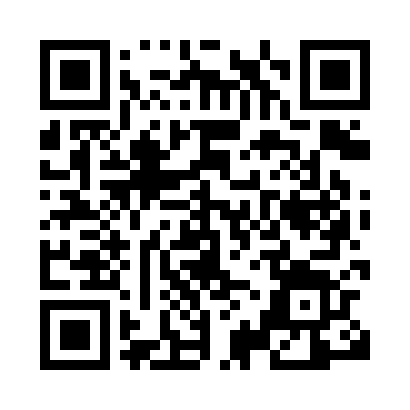 Prayer times for Amtenhausen, GermanyWed 1 May 2024 - Fri 31 May 2024High Latitude Method: Angle Based RulePrayer Calculation Method: Muslim World LeagueAsar Calculation Method: ShafiPrayer times provided by https://www.salahtimes.comDateDayFajrSunriseDhuhrAsrMaghribIsha1Wed3:576:071:225:228:3910:392Thu3:556:051:225:228:4010:423Fri3:526:031:225:238:4210:444Sat3:496:021:225:238:4310:465Sun3:476:001:225:248:4410:496Mon3:445:591:225:248:4610:517Tue3:415:571:225:258:4710:538Wed3:395:561:225:258:4810:569Thu3:365:541:225:268:5010:5810Fri3:345:531:225:268:5111:0111Sat3:315:521:225:278:5211:0312Sun3:285:501:225:278:5411:0513Mon3:265:491:225:288:5511:0814Tue3:235:481:225:288:5611:1015Wed3:205:461:225:298:5811:1316Thu3:185:451:225:298:5911:1517Fri3:155:441:225:309:0011:1818Sat3:125:431:225:309:0111:2019Sun3:105:411:225:319:0311:2220Mon3:075:401:225:319:0411:2521Tue3:055:391:225:329:0511:2722Wed3:055:381:225:329:0611:3023Thu3:045:371:225:339:0711:3224Fri3:045:361:225:339:0911:3225Sat3:045:351:225:339:1011:3326Sun3:035:341:225:349:1111:3327Mon3:035:341:225:349:1211:3428Tue3:035:331:235:359:1311:3529Wed3:035:321:235:359:1411:3530Thu3:025:311:235:359:1511:3631Fri3:025:311:235:369:1611:36